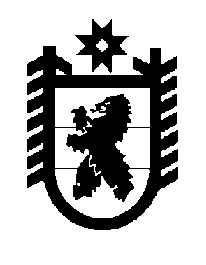 Российская Федерация Республика Карелия    ПРАВИТЕЛЬСТВО РЕСПУБЛИКИ КАРЕЛИЯПОСТАНОВЛЕНИЕот  21 января 2019 года № 22-Пг. Петрозаводск Об утверждении перечня населенных пунктов Республики Карелия, 
в которых отсутствует доступ к информационно-телекоммуникационной сети «Интернет», в том числе точка доступа, определенная 
в соответствии с Федеральным законом 
от 7 июля 2003 года № 126-ФЗ «О связи»В соответствии со статьями 6, 8 Федерального закона от 22 ноября 
1995 года № 171-ФЗ «О государственном регулировании производства и оборота этилового спирта, алкогольной и спиртосодержащей продукции и об ограничении потребления (распития) алкогольной продукции», пунктом 10 статьи 2 Закона Республики Карелия от 8 июня 2012 года № 1602-ЗРК                        «О некоторых вопросах реализации Федерального закона «О государст-венном регулировании производства и оборота этилового спирта, алкогольной и спиртосодержащей продукции и об ограничении потребления (распития) алкогольной продукции» на территории Республики Карелия» Правительство Республики Карелия п о с т а н о в л я е т:Утвердить прилагаемый перечень населенных пунктов Республики Карелия, в которых отсутствует доступ к информационно-телекоммуникационной сети «Интернет», в том числе точка доступа, определенная в соответствии с Федеральным законом от 7 июля 2003 года 
№ 126-ФЗ «О связи».          Глава Республики Карелия                                                            А.О. ПарфенчиковУтвержденпостановлением Правительства Республики Карелияот 21 января 2019 года № 22-ППеречень населенных пунктов Республики Карелия, в которых отсутствует 
доступ к информационно-телекоммуникационной сети «Интернет», 
в том числе точка доступа, определенная в соответствии 
с Федеральным законом от 7 июля 2003 года № 126-ФЗ «О связи»1. Костомукшский городской округ:дер. Ладвозеро, дер. Поньгагуба, дер. Суднозеро.2. Беломорский муниципальный район: пос. Новое Машезеро, с. Шуерецкое, дер. Машезеро, дер. Ушково, 
дер. Кевятозеро, дер. Остров Большой Жужмуй, пос. Хвойный, пос. Сумозеро, 
пос. Маленга, с. Колежма, дер. Юково, дер. Воренжа, дер. Лапино, ст. Колежма, 
ст. Маленга.3. Калевальский муниципальный район: пос. Войница, дер. Тихтозеро.4. Кемский муниципальный район:пос. Панозеро, дер. Панозеро, с. Гридино, с. Калгалакша, ст. Сиг.5. Кондопожский муниципальный район:дер. Линдозеро, пос. Новый Поселок, дер. Галлезеро, дер. Гомсельга, 
дер. Листнаволок, дер. Уница, дер. Верхняя Ламба, дер. Наволок, дер. Пялозеро, 
дер. Утуки, дер. Ватчела, дер. Вохтозеро.6. Лахденпохский муниципальный район:пос. Вятиккя, пос. Ихоярвенкюля, пос. Отсанлахти, пос. Пелтола, пос. Соскуа, пос. Терваярви, пос. Терву, пос. Хухтерву, пос. Коконниэми, пос. Кортела, пос. Нива, пос. Пайкъярвенкюля, пос. Парконмяки, пос. Райвио, пос. Сикопохья, пос. Сорола, пос. Уусикюля, пос. Ханканмяки, пос. Асилан, пос. Ильме, пос. Куянсуо, пос. Тоунан, пос. Хауккаваара, пос. Ринтала, пос. Тиурула, пос. Аккахарью, пос. Вялимяки, 
пос. Кайвомяки, пос. Кетроваара, пос. Костамоярви, пос. Ламминкюля, пос. Сювяоро, пос. Таустамяки.7. Лоухский муниципальный район:пос. Тухкала, дер. Зашеек, дер. Кушеванда, пос. Плотина, пос. Хетоламбина, пос. Карельский.8. Медвежьегорский муниципальный район:пос. при 8-м шлюзе ББК, пос. при 9-м шлюзе ББК, пос. Морская Масельга, 
пос. Хижозеро, дер. Тихвин Бор, дер. Вигово, дер. Космозеро, дер. Терехово, 
дер. Узкие, дер. Яндомозеро, дер. Кярзино, дер. Палтега, дер. Патрово, дер. Поля, 
дер. Пургино, дер. Спировка, дер. Тамбицы, дер. Типиницы, дер. Шильтя, 
дер. Еглово, дер. Ерсенево, дер. Клементьевская, дер. Кургеницы, дер. Лонгасы, 
дер. Носоновщина, дер. Патаневщина, дер. Первые Гарницы, дер. Плешки, дер. Речка, дер. Телятниково, дер. Щепино, пос. Ахвенламби, пос. Евгора, пос. Шалговаара, 
дер. Погост, дер. Сельги, дер. Терманы, дер. Юккогуба, дер. Венгигора, 
дер. Маслозеро, дер. Сяргозеро, дер. Шалговаара, дер. Белохино, дер. Берег, дер. Бор, дер. Вицино, дер. Вырозеро, дер. Загубье, дер. Зажогинская, дер. Заречье, 
дер. Кривоноговская, дер.  Малая Нива, дер. Никитинская, дер. Падмозеро, 
дер. Савинская, дер.  Свечниковская, пос. Падун, пос.  Кумса-2, пос. Большая Сельга, дер. Остречье, дер. Мяндусельга, дер. Карзикозеро, дер. Загубье, дер. Покровское, дер. Семчезеро, пос. Возрицы, пос. Немино-3, пос. Огорелыши, пос. Сергиево, 
дер. Данилово, пос. Больничный, пос. ММС, дер. Ажепнаволок, дер. Батова, 
дер. Бережная, дер. Верхняя Путка, дер. Горская, дер. Деригузово, дер. Екимово, 
дер. Ионина Гора, дер. Кажма, дер. Кефтеницы, дер. Коробейниково, 
дер. Коровниково, дер. Лахново, дер. Медведева, дер. Мустова, дер. Никонова Губа, дер. Онежены, дер. Онтова, дер. Перхина, дер. Побережье, дер. Подгорская, 
дер. Сигово, дер. Тимохово, дер. Федотово, дер. Фоминская, дер. Хашезеро.9. Муезерский муниципальный район:ст. Сонозеро, пос. Кимоваара, пос. Мотко, пос. Лендеры-1, ст. Лендеры, 
ст. Мотко, с. Реболы, дер. Емельяновка, дер. Колвасозеро, пос. Тумба, ст. Суун.10. Олонецкий муниципальный район:дер. Иммалицы, дер. Капшойла, дер. Татчелица, дер. Тахтасово, дер. Большие Горы, дер. Гавриловка, дер. Еройла, дер. Герпеля, дер. Ильинская Горка, 
дер. Седокса, дер. Большаково, пос. Речная Сельга, дер. Сельга, дер. Гошкила, 
дер. Лумбозеро, дер. Вагвозеро, дер. Лемозеро, дер. Тенгусельга, дер. Кукшегоры, дер. Гушкала, дер. Сяндеба, дер. Сорочья Гора, дер. Сяппяваара, дер. Тулосозеро, 
дер. Нинисельга, дер. Тигвера, дер. Габановский Маяк, дер. Обжа, дер. Сармяги, 
дер. Юргелица, дер. Онькулица, дер. Гижино, дер. Ташкеницы.11. Питкярантский муниципальный район:дер. Сумериа, дер. Сюскюя, дер. Терванселькя, дер. Кирконкюля, 
дер. Вуорилампи, дер. Метсякюля, дер. Кителя, дер. Пауссу, дер. Карку, 
дер. Орусъярви, дер. Кавгозеро, дер. Ковайно, дер. Мансила, дер. Кирккоёки, 
дер. Улмалахти, дер. Хямекоски, ст. Янисъярви.12. Прионежский муниципальный район:дер. Суйсарь, дер. Берёзовые Мосты, дер. Суйсарь на Острове, с. Таржеполь, дер. Матвеева Сельга, дер. Горное Шёлтозеро, дер. Залесье, дер. Яшезеро.13. Пряжинский муниципальный район:дер. Гонганалица, дер. Ёршнаволок, дер. Каскеснаволок, дер. Коккойла, 
дер. Котчура, пос. Верхние Важины, дер. Лижма, дер. Важинская Пристань, 
дер. Паннила, дер. Репное Озеро, дер. Щеккила, дер.  Щукнаволок, 
дер. Ламбинаволок, дер. Кукойнваара, дер. Паннисельга, дер. Савиново, 
дер. Акимово, дер. Гутсельга, дер. Каскессельга, дер. Ламбисельга, дер. Маясельга, дер. Пунчойла, дер. Погойла, дер. Сыссойла, дер. Симанова Сельга, дер. Хлебозеро, дер. Чёрная Ламба, дер. Кохтусельга, дер. Лахта, дер. Гилкожа, пос. Кунгозерский, пос. Соддер, пос. Кудама, дер. Иванисто, дер. Корза, дер. Курмойла, дер. Метчелица, дер. Мишинсельга, дер. Нижняя Салма, дер. Проккойла, дер. Рубчойла, 
дер. Салменица, дер. Сяргилахта, дер.  Каменьнаволок, дер. Лахта, дер. Чуйнаволок, дер. Чуралахта, дер. Улялега.14. Пудожский муниципальный район:дер. Ножево, дер. Харловская, дер. Гладкина, дер. Кошуково, дер. Мячева, 
пос. Рагнукса, дер. Песчаное, дер. Алексеево, дер. Бураково, дер. Октябрьская, 
пос. Тамбицы, пос. Тамбичозеро, дер. Римское, дер. Кодачгуба, дер. Остричи, 
дер. Рогозинская, дер. Семёново, дер. Теребовская, пос. Чернореченский, 
дер. Гакугса, пос. Приречный, дер. Остров, дер. Усть-Река, дер. Дубовская, 
дер. Ершова, дер. Заозерье, дер.  Пелусозеро, дер. Пирзаково, дер. Погост, 
дер. Пялозеро, дер. Стешевская, дер. Татарская Гора, дер. Щаниковская, 
пос. Кубовский Сплавучасток, пос. Поршта, дер. Куганаволок, дер. Бостилово, 
дер. Вамская Плотина, дер. Канзанаволок, дер. Кевасалма, дер. Колгостров, 
дер. Коскосалма, дер. Пелгостров, дер. Чуяла.15. Сегежский муниципальный район:пос. Табойпорог, ст. Быстряги, ст. Раменцы, ст. Ригозеро, пос. Пертозеро.16. Сортавальский муниципальный район:пос. Заречье, пос. Красная Горка, пос. Нукутталахти, пос. Оявойс, пос. Рантуэ, пос. Токкарлахти, пос. Раутакангас, пос. Лавиярви, пос. Уусикюля,  пос. Туоксъярви, пос. участка № 1 совхоза «Сортавальский», пос. Хотинлахти, пос. Кекоселькя, 
пос. Контиолахти, пос. Отраккала, пос. Саханкоски, пос. Леппяселькя, 
пос. Ханнуккаланмяки, ст. Алалампи, местечко Ханки.17. Суоярвский муниципальный районпос. Вегарус, пос. Толвоярви, пос. Гумарино, дер. Совдозеро.__________